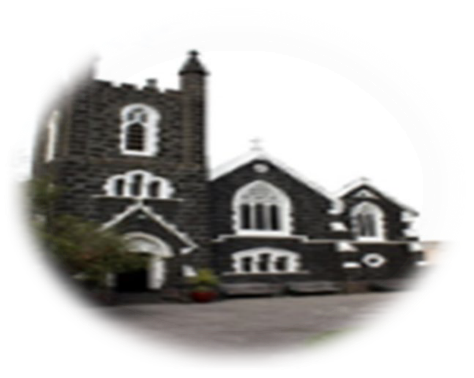 6th Sunday of Easter,   5th May, 2024First reading: Acts 10:25-26,34-35,44-48As Peter reached the house Cornelius went out to meet him, knelt at his feet and prostrated himself. But Peter helped him up. ‘Stand up,’ he said ‘I am only a man after all!’  Then Peter addressed them: ‘The truth I have now come to realise’ he said ‘is that God does not have favourites, but that anybody of any nationality who fears God and does what is right is acceptable to him.’  While Peter was still speaking the Holy Spirit came down on all the listeners. Jewish believers who had accompanied Peter were all astonished that the gift of the Holy Spirit should be poured out on the pagans too, since they could hear them speaking strange languages and proclaiming the greatness of God. Peter himself then said, ‘Could anyone refuse the water of baptism to these people, now they have received the Holy Spirit just as much as we have?’ He then gave orders for them to be baptised in the name of Jesus Christ. Afterwards they begged him to stay on for some days.Responsorial Psalm: Psalm 97(98):1‐4The Lord has revealed to the nations his saving power..Sing a new song to the Lordfor he has worked wonders.His right hand and his holy armhave brought salvation.The Lord has revealed to the nations his saving power.The Lord has made known his salvation;has shown his justice to the nations.He has remembered his truth and lovefor the house of Israel.The Lord has revealed to the nations his saving power.All the ends of the earth have seenthe salvation of our God.Shout to the Lord, all the earth,ring out your joy.The Lord has revealed to the nations his saving power.ST AUGUSTINE’S CATHOLIC CHURCHBOURKE ST, MELBOURNE 3000Parish Priest: Mons. Stuart Hall.melbournebourkest@cam.org.auTEL:  +61 3 9412 8426Second Reading: 1 John 4:7-10My dear people, let us love one another since love comes from God and everyone who loves is begotten by God and knows God. Anyone who fails to love can never have known God, because God is love. God’s love for us was revealed when God sent into the world his only Son so that we could have life through him; this is the love I mean: not our love for God,but God’s love for us when he sent his Son to be the sacrifice that takes our sins away.Gospel Acclamation: Jn14:23Alleluia, alleluia!Jesus said: ‘If anyone loves me he will keep my word, and my Father will love him, and we shall come to him.’Alleluia!Gospel : John 15:9-17Jesus said to his disciples: ‘As the Father has loved me, so I have loved you. Remain in my love. If you keep my commandments you will remain in my love, just as I have kept my Father’s commandments and remain in his love. I have told you this so that my own joy may be in you and your joy be complete.This is my commandment: love one another, as I have loved you. A man can have no greater love than to lay down his life for his friends. You are my friends, if you do what I command you. I shall not call you servants any more, because a servant does not know his master’s business; I call you friends, because I have made known to you everything I have learnt from my Father. You did not choose me: no, I chose you; and I commissioned you to go out and to bear fruit, fruit that will last; and then the Father will give you anything you ask him in my name What I command you is to love one another.’The Gospel  of the LordROSTER : 10.30am Sunday: Priest:  Fr Jaycee Napoles; Readers: Roman, Felicia; MOC: Pam; Altar servers: Jeslyn, Elvin, McDony, Natasya ;Music: Terry and Joy;8pm Sunday: Reader: Kandy;  Altar Server: TrevorMass times: Tu, Wed, Fri at 1.05pm; Sun at 10.30am and 8pm; Confession: Wed. 12.30pm-12.50pmVolunteers: If anyone, in good physical health, would like to volunteer for short term cleaning activities, please call or email the office. Much appreciated.Men’s retreat: Are you interested in helping to lead a men’s retreat? menAlive will be holding an information session June 22nd,   2024  from 4.30pm-5.30pm in the library in St Joseph’s Contact Harin Correa on 0426 173 045 or at harin.corea@menalive.org.au 50th Anniversary : On Saturday the 18th May, 2024 at 6pm, Fr Victor will celebrate mass at St Augustine’s for his 50th anniversary of Ordination. All welcome. Afterwards, we will celebrate at a restaurant. Please rsvp the office. Place and cost TBA.